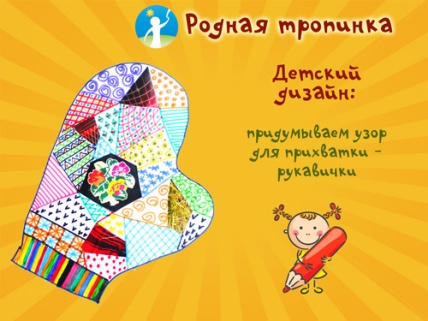 Детский дизайн: придумываем узорыЛоскутная рукавичка — прихватка: придумываем узорСегодня я предлагаю вам вместе с детьми испытать себя в роли дизайнера, создающего изделия из лос-кутков и в роли художника, создающего узоры для ткани. И предлагаю вам нарисовать лоскутную рука-вичку.В английском языке слово «дизайн» обозначает «творческий замысел, композицию, проект». А профессия называется дизайнер. Деятельность дизайнера разнообразна. Это дизайн ландшафта, книг и журналов, одежды, обуви, предметов, интерьера и т.д. А кто из вас знает, как называется профессия человека, создающего узоры на ткани? Это художник по росписи ткани. Художник по росписи ткани – это мастер, украшающий ткань с помощью ручной росписи.Материалы и инструментыДля работы необходимо:— альбомный лист,— фломастеры,— клей,— ножницы,— журнальные листы.Пошаговый мастер-классШаг 1. Положить на лист бумаги руку ладошкой вниз и обвести её чёрным фломастером. Получится вот такая рукавичка.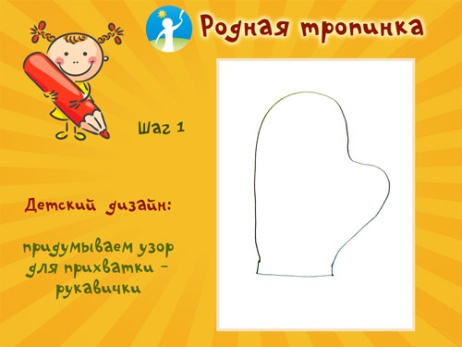 Шаг 2— В нижней части рукавички провести на ширину линейки линию.— Из журнальных листов вырезать небольшие понравившиеся вам фрагменты разной формы и наклеить их вразброс на рукавичку, как будто это лоскутки ткани.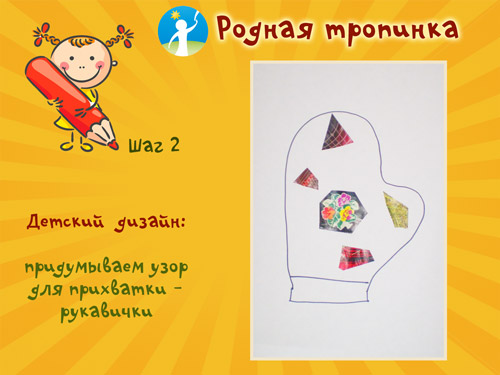 Шаг 3— Взять фломастер любого цвета (на фотографии ниже — оранжевый цвет) и выделить небольшой участок на рукавичке, соединяя его с наклеенным журнальным фрагментом.— Представить что это маленький лоскуток ткани и придумать для него узор. Например, этот лоскуток ткани будет в горошек.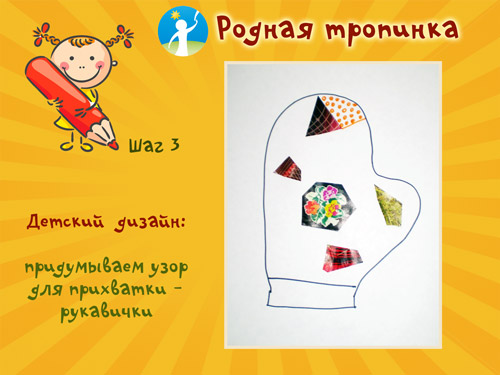 Шаг 4— Взять фломастер другого цвета (например,  на фото ниже — зелёный цвет), и выделить новый участок на рукавичке таким образом, чтобы было продолжение предыдущего участка и взаимосвязано с журнальным фрагментом. Представьте, что здесь можно пришить лоскуток ткани (см. на фото ниже — фрагмент «лоскуток» в полоску).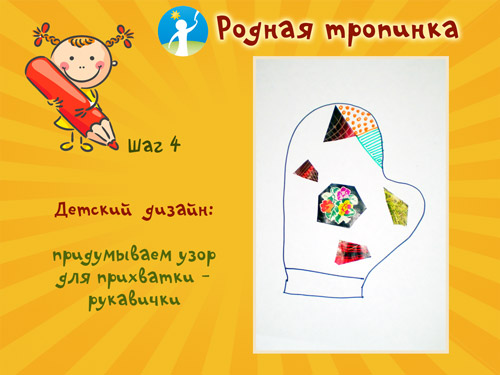 Шаг 5— Взять третий цвет фломастера  и выделить новый участок на рукавичке.— Придумать новый узор, например спиральки (дети его зовут «ракушки», «улитки») и заполнить выделенный участок придуманным узором.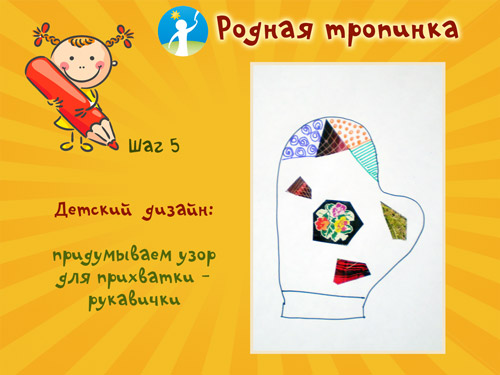 Шаг 6— Выделить очередной участок на рукавичке новым цветом. Но здесь следует обратить внимание на расположение второго журнального фрагмента и провести линию так, чтобы была связующим звеном между журнальным фрагментом и новым «лоскутным» участком.— Придумать новый узор для ткани. Например, в клеточку красного цвета. А в каждой клеточке нарисовать точки.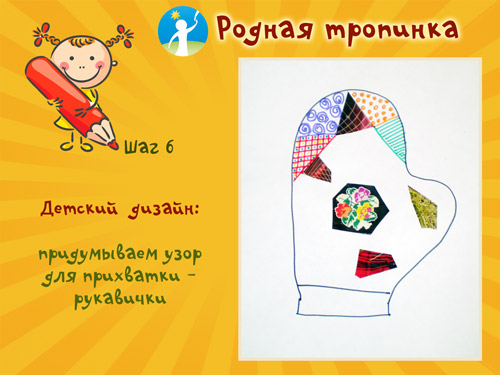 Шаг 7— Таким образом заполнить всё пространство на рукавичке, придумывая всё новые и новые узоры.— Не забывайте включать наклеенные журнальные фрагменты в общую композицию узора!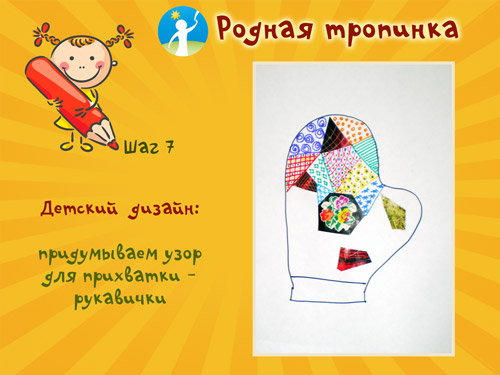 Шаг 8— Когда всё пространство рукавички будет заполнено «лоскутными» кусочками, раскрасьте выделенный вначале фрагмент яркими разноцветными вертикальными полосками. А может быть выполнить горизонтальные полоски?  Или зигзаги?Лоскутная прихватка готова!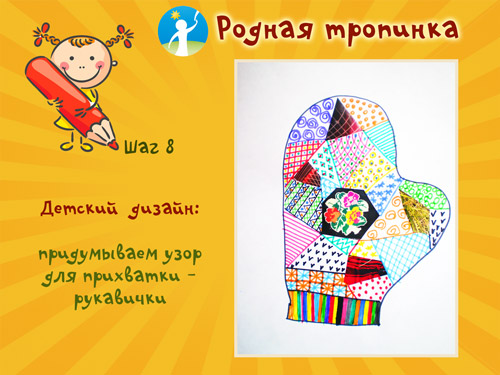 Творческие задания детям:— Мы замечательно поработали с вами в роли дизайнера и художника по росписи ткани и создали лоскутную прихватку – рукавичку! А как вы думаете, какие изделия еще можно сделать в лоскутной технике?— Придумайте свою форму лоскутной прихватки или грелки на чайник и создайте узор для комплекта для кухни. А может быть,  вы готовы уже готовы выполнить дизайнерскую разработку для лоскутного одеяла и придумать его узор? Ваши возможности безграничны!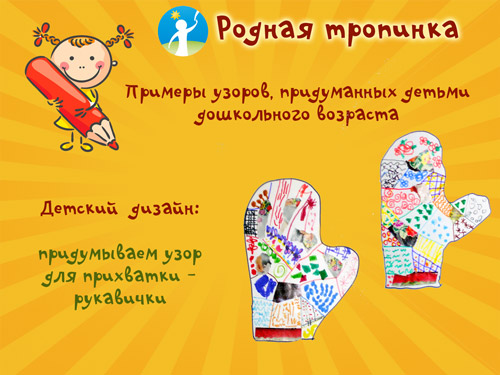 Успехов вам в творчестве и в первом опыте в профессиях дизайнера и художника по росписи ткани!